Муниципальное бюджетное общеобразовательное учреждение «Кошлаковская основная общеобразовательная школа Шебекинского района Белгородской области»      РАБОЧАЯ ПРОГРАММАпо обществознанию5 - 9 класс2015 – 2016 учебный годПояснительная записка:Источники составления программы:ФЕДЕРАЛЬНЫЙ ГОСУДАРСТВЕННЫЙ ОБРАЗОВАТЕЛЬНЫЙ СТАНДАРТ ОСНОВНОГО ОБЩЕГО ОБРАЗОВАНИЯ. Утвержденприказом Министерства образования и науки Российской Федерации от «17»  декабря  2010 г. № 1897 - http://standart.edu.ru/ Примерная программа по обществознанию. 5-9 классы. – Примерные программы по учебным предметам. Обществознание. 5-9 классы: проект -  М : Просвещение, 2011.- (Стандарты второго поколения).Примерное тематическое планирование. Обществознание. 5-9 классы. - Примерные программы по учебным предметам. Обществознание. 5-9 классы: проект -  М : Просвещение, 2011.- (Стандарты второго поколения).Рабочая программа по Обществознанию 5-9 классы. – Обществознание. Рабочие программы к предметной линии учебников под редакцией Л.Н.Боголюбова. 5-9 классы: пособие для учителей общеобразоват.учреждений / Л.Н.Боголюбов, Н.И.Городецкая, Л.Ф.Иванова и др. – М.: Просвещение, 2011.Тематическое планирование курса обществознания для 5-9 классов. 5 класс. - Обществознание. Рабочие программы к предметной линии учебников под редакцией Л.Н.Боголюбова. 5-9 классы: пособие для учителей общеобразоват.учреждений / Л.Н.Боголюбов, Н.И.Городецкая, Л.Ф.Иванова и др. – М.: Просвещение, 2011.Положение о рабочей программе педагога муниципального общеобразовательного учреждения «Средняя общеобразовательная школа с. Ивантеевка Ивантеевского района Саратовской области» Образовательный план МОУ «СОШ с. Ивантеевка» на 2014-2015 уч.г.Программа развития МОУ «СОШ с.Ивантеевка»ФЕДЕРАЛЬНЫЙ ИНСТИТУТ ПЕДАГОГИЧЕСКИХ ИЗМЕРЕНИЙ. Рекомендации по использованию и интерпретации результатов выполнения экзаменационных работ для проведения государственной (итоговой) аттестации выпускников основной школы в новой форме в 2014 году http://www.alleng.ru/d/soc/soc_gia_shkala.htm Актуальность изучения курса обществознания: «Обществознание» — учебный предмет в основной школе, фундаментом которого являются научные знания о человеке и об обществе, о влиянии социальных факторов на жизнь каждого человека. Их раскрытие, интерпретация, оценка базируются на результатах исследований, научном аппарате комплекса общественных наук (социология, экономическая теория, политология, культурология, правоведение, этика, социальная психология), а также философии. Такая комплексная научная база учебного предмета «Обществознание», многоаспектность изучения его предмета — общественной жизни — обусловливают  интегративный характер обществознания, который сохраняется и в старшей школе. «Обществознание» как учебный предмет в основной школе акцентирует внимание учащихся на современных социальных явлениях.Изучение обществознания в основной школе призвано создать условия для полноценного выполнения выпускником типичных для подростка социальных ролей; общей ориентации в актуальных общественных событиях и процессах; нравственной и правовой оценки конкретных поступков людей; реализации и защиты прав человека и гражданина, осознанного выполнения гражданских обязанностей; первичного анализа и использования социальной информации; сознательного неприятия антиобщественного поведения. Выпускник основной школы должен получить достаточно полное представление о возможностях, которые существуют в современном российском обществе для продолжения образования и работы, для самореализации в многообразных видах деятельности, а также об условиях достижения успеха в различных сферах жизни общества. Курс призван помогать предпрофильному самоопределению.В 5 классе содержание курса носит преимущественно пропедевтический характер, связанный с проблемами социализации младших подростков. На этом этапе необходимо обеспечить преемственность по отношению к курсу «Окружающий мир», изучаемому в начальной школе. Открывается курс темой «Человек», где рассматриваются важнейшие социальные свойства человека. Программа последовательно вводит ученика в расширяющийся круг социальных институтов: от самого близкого и эмоционально значимого — тема «Семья» и «Школа» через раскрытие важнейшей стороны человеческой жизни в теме «Труд» до самого общественно значимого -- тема «Родина». Учащиеся расширяют круг сведений не только о важнейших социальных институтах и их общественном назначении, но и о качествах человека, проявляющихся во взаимодействии с ними.Цели и задачи учебного предмета: Цели обществоведческого образования в основной школе состоят в том, чтобы средствами учебного предмета активно содействовать: • воспитанию общероссийской идентичности, патриотизма, гражданственности, социальной ответственности, правового самосознания, толерантности, приверженности ценностям, закрепленным в Конституции Российской Федерации; • развитию личности на исключительно важном этапе ее социализации — в подростковом возрасте, повышению уровня ее духовно-нравственной, политической и правовой культуры,  становлению социального поведения, основанного на уважении закона и правопорядка; углублению интереса к изучению социальных и гуманитарных дисциплин; формированию способности к личному самоопределению, самореализации, самоконтроля; повышению мотивации к высокопроизводительной, наукоемкой трудовой деятельности; • формированию у учащихся целостной картины общества, адекватной современному уровню знаний о нем и доступной по содержанию для школьников младшего и среднего подросткового возраста; освоению учащимися тех знаний об основных сферах человеческой деятельности и о социальных институтах, о формах регулирования общественных отношений, которые необходимы для взаимодействия с социальной средой и выполнения типичных социальных ролей человека и гражданина; • овладению учащимися умениями получать из разнообразных источников и критически осмысливать социальную информацию, систематизировать, анализировать полученные данные; освоению ими способов познавательной, коммуникативной, практической деятельности, необходимых для участия в жизни гражданского общества и правового государства; • формированию у учащихся опыта применения полученных знаний и умений для определения собственной позиции в общественной жизни; для решения типичных задач в области социальных отношений; для осуществления гражданской и общественной деятельности, развития межличностных отношений, включая отношения между людьми различных национальностей и вероисповеданий, а также в семейно-бытовой сфере; для соотнесения собственного поведения и поступков других людей с нравственными ценностями и нормами поведения, установленными законом; для содействия правовыми способами и средствами защите правопорядка в обществе. Кроме того, учебный предмет «Обществознание» в основной школе призван помогать предпрофильному самоопределению школьников.Изучение обществознания в основной школе направлено на достижение следующих целей:развитие личности в ответственный период социального взросления человека (10—15 лет), её познавательных интересов, критического мышления в процессе восприятия социальной (в том числе экономической и правовой) информации и определения собственной позиции; нравственной и правовой культуры, экономического образа мышления, способности к самоопределению и самореализации;воспитание общероссийской идентичности, гражданской ответственности, уважения к социальным нормам; приверженности гуманистическим и демократическим ценностям, закреплённым в Конституции Российской Федерации;освоение на уровне функциональной грамотности системы знаний, необходимых для социальной адаптации: об обществе; основных социальных ролях; о позитивно оцениваемых обществом качествах личности, позволяющих успешно взаимодействовать в социальной среде; сферах человеческой деятельности; способах регулирования общественных отношений; механизмах реализации и защиты прав человека и гражданина;формирование опыта применения полученных знаний для решения типичных задач в области социальных отношений; экономической и гражданско-общественной деятельно
сти; межличностных отношений; отношений между людьми различных национальностей и вероисповеданий; самостоятельной познавательной деятельности; правоотношений; семейно-бытовых отношений.Методы и формы решения поставленных задач:Достижение поставленных целей, успешное овладение учебным содержанием данного предмета предполагает использование разнообразных средств и методов обучения. На первой ступени основной школы, когда учащиеся только начинают систематическое изучение содержания курса по обществознанию, особое значение приобретают методы, помогающие раскрытию и конкретизации рассматриваемых понятий и положений, связи обобщенных знаний курса с личным (пусть пока  и небольшим) социальным опытом, с собственными наблюдениями детей и с их уже сложившимися представлениями (а возможно, и со стереотипами и с предубеждениями) о социальной жизни и поведении людей в обществе. Развитию у учащихся 5—9 классов готовности к правомерному и нравственно одобряемому поведению поможет реконструкция и анализ с позиций норм морали и права типичных социальных ситуаций, сложившихся практик поведения. На старшей ступени основной школы расширяется круг источников социальной информации: помимо учебного содержания курса по обществознанию, собственного социального опыта, шире привлекаются материалы электронных и печатных СМИ, научно-популярная и публицистическая литература. Организуется также изучение небольших фрагментов педагогически не адаптированных текстов, начинается использование элементов проектных методик. Особого внимания требует использование в учебном процессе компьютерных технологий. Учителю важно хорошо представлять себе их образовательные возможности и в то же время отчетливо осознавать границы их применения, уметь органически сочетать эти технологии с традиционными методиками.Программа по обществознанию для основной школы призвана помочь выпускникам основной школы осуществить осознанный выбор путей продолжения образования, а также будущей профессиональной деятельности.Логические связи предмета «Обществознание» с остальными предметами (разделами) учебного образовательного плана:При изучении содержания курса по обществознанию в основной школе в каждом классе необходимо опираться на знания учащихся по смежным учебным предметам, прежде всего истории. Межпредметные связи позволяют включать в учебный процесс исторические факты, литературные образы и, что особенно важно, обобщения, сформулированные при изучении тем различных учебных дисциплин, которое может проходить одновременно с изучением обществознания или опережать его. В свою очередь, обществоведческая подготовка учащихся 5—9 классов вносит свой вклад в формируемые у учащихся при изучении других учебных предметов знания и представления о мире и человеке, о способах познания и изменения действительности, а также в выработку универсальных учебных действий. Изучение содержания курса по обществознанию в основной школе должно осуществляться во взаимосвязи с содержанием программ дополнительного образования, деятельностью детских общественных организаций, реальной жизнью школьного коллектива. Одной из задач этой работы выступает создание иммунитета и формирование нетерпимости к правонарушениям, наркомании, другим негативным явлениям.Сроки реализации данной программы: 2014-2015 учебный годКоличество часов, отведенное на изучение учебного предмета «Обществознание»: Согласно образовательному плану школы в 1-8, 10-х классах – 35 учебных недель в год, 35 часов в год: 1 четверть – 9 часов, 2 четверть – 7 часов, 3 четверть – 11 часов, 4 четверть – 8 часов.Аргументация изменения количества часов по темам и разделам курса «Обществознание» 5 класса в сравнении с авторской программой: 2 заключительных урока отведены на итоговое повторение и зачетный урок в связи с введением в школе зачетной системы. Аргументация использования резервных часов: резервных часов по курсу «Обществознание» 5 класс – 10 ч. Они распределены по всем темам для увеличения времени на уроках для выполнения познавательных и практических заданий, в том числе с использованием проектной деятельностиИнструментарий для оценивания результатов: устные ответы, тестирование, контрольные работы, мониторинги, самостоятельные работы, зачеты, творческие работы, участие в конкурсах, конференциях и др.Система оценки достижений учащихся: пятибалльная система, портфолио, зачетная системаИспользуемые педагогические технологии: ИКТ, здоровьесберегающая, проектная, игровая, исследовательская, проблемная, группового обучения, программированного обучения, музейная педагогика, тестового контроляНормы оценки знаний за устный ответ учащихсяНормы оценки знаний учащихся по истории и обществознанию Оценка 5: Ответ полный, правильный, отражающий основной материал курса: правильно раскрыто содержание понятий, ответ    самостоятельный, с опорой на ранее приобретённые знания и дополнительные сведения.Оценка 4: Ответ удовлетворяет ранее названным требованиям, он полный, правильный, есть неточности в изложении понятий, легко исправляемые по дополнительным вопросам учителя.Оценка 3: Ответ правильный, ученик в основном понимает материал, но нечётко определяет понятия, затрудняется в самостоятельном объяснении, непоследовательно излагает материал.Оценка 2: Ответ неправильный, не раскрыто основное содержание учебного материала, не даются ответы на вспомогательные вопросы учителя.Нормы оценки знаний за выполнение теста учащихся по обществознаниюНормы оценки знаний за творческие работы учащихся по обществознаниюКритерии оценки мультимедийной презентацииКритерии оценивания учебного проектаУчебно-тематический планКАЛЕНДАРНО – ТЕМАТИЧЕСКОЕ ПЛАНИРОВАНИЕ ПО ОБЩЕСТВОЗНАНИЮ для 5-го класса ФГОС ТРЕБОВАНИЯ К РЕЗУЛЬТАТАМ ОБУЧЕНИЯ И ОСВОЕНИЯ СОДЕРЖАНИЯ КУРСА ПО ОБЩЕСТВОЗНАНИЮСодержание курсаСОЦИАЛЬНАЯ СУЩНОСТЬ ЛИЧНОСТИ (27ч).Человек в социальном измерении (18ч)Природа человека. Интересы и потребности. Самооценка. Здоровый образ жизни. Безопасность жизни.Деятельность и поведение. Мотивы деятельности. Виды деятельности. Люди с ограниченными возможностями и особыми потребностями.Как человек познаёт мир и самого себя. Образование и самообразование.Социальное становление человека: как усваиваются социальные нормы. Социальные «параметры личности».Положение личности в обществе: от чего оно зависит. Статус. Типичные социальные роли.Возраст человека и социальные отношения. Особенности подросткового возраста. Отношения в семье и со сверстниками.Тендер как «социальный пол». Различия в поведении мальчиков и девочек.Национальная принадлежность: влияет ли она на социальное положение личности?Гражданско-правовая сторона социального положения личности в обществе. Юные граждане России: какие права человек получает от рождения.Ближайшее социальное окружение (9 ч)Семья и семейные отношения. Роли в семье. Семейные ценности и традиции. Забота и воспитание в семье.Защита прав и интересов детей, оставшихся без попечения родителей.Человек в малой группе. Межличностные отношения. Общение. Стили общения. Межличностные конфликты.Требования к результатам обучения и освоения содержания курса по обществознаниюЛичностными результатами выпускников основной школы, формируемыми при изучении содержания курса, являются:мотивированность на посильное и созидательное участие в жизни общества;заинтересованность не только в личном успехе, но и в благополучии и процветании своей страны;ценностные ориентиры, основанные на идеях патриотизма, любви и уважения к Отечеству; необходимости поддержания гражданского мира и согласия; отношении к человеку, его правам и свободам как высшей ценности; стремлении к укреплению исторически сложившегося государственного единства; признании равноправия народов, единства разнообразных культур; убеждённости в важности для общества семьи и семейных традиций; осознании своей ответственности за страну перед нынешними и грядущими поколениями.Метапредметные результаты изучения обществознания выпускниками основной школы проявляются в:умении сознательно организовывать свою познавательную деятельность (от постановки цели до получения и оценки результата);умении объяснять явления и процессы социальной действительности  с научных позиций;  рассматривать их комплексно в контексте сложившихся реалий и возможных перспектив;способности анализировать реальные социальные ситуации, выбирать адекватные способы деятельности и модели поведения в рамках реализуемых основных социальных ролей, свойственных подросткам;овладении различными видами публичных выступлений (высказывания, монолог, дискуссия) и следовании этическим нормам и правилам ведения диалога;умении выполнять познавательные и практические задания, в том числе с использованием проектной деятельности на уроках и в доступной социальной практике, на:использование    элементов   причинно-следственного анализа;исследование несложных реальных связей и зависимостей;определение сущностных характеристик изучаемого объекта; выбор верных критериев для сравнения, сопоставления, оценки объектов;поиск и извлечение нужной информации по заданной теме в адаптированных источниках различного типа;перевод информации из одной знаковой системы в другую (из текста в таблицу, из аудиовизуального ряда в текст и др.); выбор знаковых систем адекватно познавательной и коммуникативной ситуации;подкрепление изученных положений конкретными примерами;оценку своих учебных достижений, поведения, черт своей личности с учётом мнения других людей, в том числе для корректировки собственного поведения в окружающей среде; выполнение в повседневной жизни этических и правовых норм, экологических требований;определение собственного отношения к явлениям современной жизни, формулирование своей точки зрения.Предметными результатами освоения выпускниками основной школы содержания программы по обществознанию являются:- относительно  целостное  представление  об  обществе и человеке, о сферах и областях общественной жизни, механизмах и регуляторах деятельности людей;- знание ряда ключевых понятий об основных социальных объектах; умение объяснять с опорой на эти понятия явления социальной действительности;- знания, умения и ценностные установки, необходимые для сознательного выполнения старшими подростками основных социальных ролей в пределах своей дееспособности;- умения находить нужную социальную информацию в педагогически отобранных источниках; адекватно её воспринимать, применяя основные обществоведческие термины и понятия; преобразовывать в соответствии с решаемой задачей (анализировать, обобщать, систематизировать, конкретизировать имеющиеся данные, соотносить их с собственными знаниями); давать оценку общественным явлениям с позиций одобряемых в современном российском обществе социальных ценностей;- понимание побудительной роли мотивов в деятельности человека, места ценностей в мотивационной структуре личности, их значения в жизни человека и развитии общества;- знание основных нравственных и правовых понятий, норм и правил, понимание их роли как решающих регуляторов общественной жизни; умение применять эти нормы и правила к анализу и оценке реальных социальных ситуаций; установка на необходимость руководствоваться этими нормами и правилами в собственной повседневной жизни; приверженность гуманистическим и демократическим ценностям, патриотизм и гражданственность;знание особенностей труда как одного из основных видов деятельности человека, основных требований трудовой этики в современном обществе, правовых норм, регулирующих трудовую деятельность несовершеннолетних;понимание значения трудовой деятельности для личности и для общества;понимание специфики познания мира средствами искусства в соотнесении с другими способами познания;понимание роли искусства в становлении личности и в жизни общества;знание определяющих признаков коммуникативной деятельности в сравнении с другими видами деятельности;знание новых возможностей для коммуникации в современном обществе; умение использовать современные средства связи и коммуникации для поиска и обработки необходимой социальной информации;понимание   языка   массовой   социально-политической коммуникации, позволяющее осознанно воспринимать соответствующую информацию; умение различать факты, аргументы, оценочные суждения;понимание значения коммуникации в межличностном общении;умение взаимодействовать в ходе выполнения групповой работы, вести диалог, участвовать в дискуссии, аргументировать собственную точку зрения;знакомство с отдельными приёмами и техниками преодоления конфликтов.Учебно-методический комплектОбществознание. Рабочие программы. Предметная линия учебников под редакцией Л.Н.Боголюбова.  Авторы: Боголюбов Л.Н., Городецкая Н.И., Иванова Л.Ф. и др. – М.; Просвещение, 2011Обществознание. 5 класс: учебник для общеобразоват. учреждений/ Боголюбов Л.Н., Виноградова Н.Ф., Городецкая Н.И. и др. – М.: Просвещение, 2012Обществознание. 5 класс. Поурочные разработки к учебнику Л.Н. Боголюбова. Иванова Л.Ф.  – М.: Просвещение, 2012Обществознание. 5 класс. Рабочая тетрадь к учебнику Л.Н. Боголюбова. Иванова Л.Ф., Хотеенкова Я.В  - М.; Просвещение, 2012Перечень учебно-методического обеспечения для учителя:Маленкова, Л. И. Человековедение: программа и методические материалы для школьного педагога. - М.: Педагогическое общество России, 2000.Преподавание прав человека в 6-8 классах средней школы: книга для учителя: в 2 т. - М.: Реал-А, 2000. - Т. 1. - 18ВЫ 5-93444-010-1.Безбородое А. Б. Обществознание: учеб. / А. Б. Безбородое, М. Б. Буланова, В. Д. Губин. -- М., 2008.Морозова С. А. Обществознание: учеб.-метод, пособие / С. А. Морозова. -- СПб., 2001.Каверин Б. И. Обществознание /Б. И. Каверин, П. И. Чижик. -- М., 2007.Обществознание: пособие для поступающих в вузы / под ред. В. В. Барабанова. -- СПб., 2001.Тишков В. А. Российский народ: кн. для учителя / В. А. Тиш-ков. - М., 2010.Кравченко А. И. Социология и политология: учеб, пособие для студентов средних проф. учеб, заведений /А. И. Кравченко. -- М., 2000.Философия: учеб. / под ред. О. А. Митрошенкова. — М., 2002.Философия: учеб. / под ред. В. Д. Губина, Т. Ю. Сидори-ной. -- М., 2004.Балашов Л. Е. Практическая философия / Л. Е. Балашов. -- М., 2001.Социальная психология: учеб, для вузов / Г. М. Андреева. -- М., 2004.Майерс Д. Социальная психология / Д. Майерс. — СПб., 2005.Григорович Л. А. Педагогика и психология: учеб, пособие / Л. А. Григорович, Т. Д. Марцинковская. - - М., 2003.Сухов А. Н. Социальная психология: учеб, пособие для студентов вузов / А. Н. Сухов [и др.]; под ред. А. Н. Сухова, А. А. Деркача. -- М., 2001.Исаев Б. А. Социология в схемах и комментариях: учеб, пособие / Б. А. Исаев. -- СПб., 2008.Кравченко А. И. Основы социологии: учеб. пособие для студентов средних спец. учеб, заведений / А. И. Кравченко. -- М., 2004.Кравченко А. И. Социология в вопросах и ответах / А. И. Кравченко. - - М., 2008.Латышева В. В. Основы социологии: учеб, для ссузов / В. В. Латышева. - - М., 2004.Миголапгьев А. А. Курс политологии: учеб. / А. А. Миго-латьев, В. В. Огнева. -- М., 2005.Политология: учеб. / под ред. В. А. Ачкасова, В. А. Гуто-рова. -- М., 2005.Смирнов Г. Н. Политология: учеб. / Г. Н. Смирнов [и др.]. -М., 2008.Липсиц И. В. Экономика: учеб, для вузов. -- М., 2007.Михайлушкин А. Н. Основы экономики: учеб, для ссузов / А. Н. Михайлушкин.— М., 2003.Носова С. С. Основы экономики: учеб, для студентов об-разоват. учреждений среднего проф. образования / С. С. Носова. -- М., 2002.Экономика для колледжей: базовый курс. — Ростов н/Д, 2005.Румянцева Е. Е. Новая экономическая энциклопедия / Е. Е. Румянцева. -- М., 2005.Дидактический материал:Отрывки из источников, художественных произведений, статьи СМИОбучающие тестовые заданияИндивидуальные карточкиПознавательные, проблемные задания Тесты:Тесты для проведения самостоятельных работ, зачета Обучающие тесты на бумажных носителяхОбучающие тесты на электронных носителях (презентации)Оборудование:КомпьютерМультимедийный проекторПрезентации по темам уроковЗакон об образовании РФКонституция РФ     Интернет     Дидактический раздаточный материалСписок дополнительной литературы для обучающихся:Учебные пособия: Кравченко А.И. Обществознание: учебник для 5 класса/ А.И.Кравченко – М.: ООО «Русское слово - учебник», 2011Обществоведение: гражданин, общество, государство: учебник для 5 классов общеобразовательных учреждений. - 3-е изд. / под ред.
Л. Н. Боголюбова, Н. Ф. Виноградовой, Н. И. Городецкой и др.; ред. Л. Н. Боголюбов и др. - М.: Просвещение, 2006. - 18ВН 5-09-014702-7.Литература для дополнительного чтения:Барто, А. Стихи и поэмы: собр. соч.: в 3 т. - М.: Детская литература, 1970.Домострой / под ред. В. Сенина. - СПб.: Лениздат, 1992. Михалков, С. Избранные произведения: в 2 т. - М.: Детская литература, 1967.Морозова, С. А., Элиасберг, Н. И. О самом главном: книга для чтения (для 7-9 классов общеобразовательных школ). - СПб.: Специальная литература, 1998. 5. Пословицы русского народа: сборник В. Даля. - М.: Государственное издательство художественной литературы, 1957.6.Пчелов, Е. В. Государственные символы России - герб, флаг, гимн: учебное пособие. - М.: ТИД «Русское слово - РС», 2002. 7. Соколов А.В. Граждановедение. - М.: Просвещение, 2005Образовательные сайты:Яndex-энциклопедии. http://encycl.yandex.ruРубрикон. http://www.rubricon.ru/Мегаэнциклопедия MEGABOOK.RU. http://www.megabook.ru/Lib.ru Библиотека Максима Мошковаhttp://www.rsnet.ru – Официальная Россия (сервер органов государственной власти РФ)http://www.president.kremlin.ru/ - Президент РФhttp://www.ant-m.ucoz.ru/  - "Виртуальный кабинет истории и обществознания"http://www.alleng.ru/edu/social2.htm - Образовательные ресурсы Интернета - Обществознаниеhttp://www.hpo.org – Права человека в Россииhttp://www.chelt.ru – журнал «Человек и труд»http://www.fw.ru – Фонд «Мир семьи»Приложение:Темы творческих работ и проектов:Презентации «Мое хобби» (совместно с родителями, старшими школьниками)Проект «Советы самому себе: как улучшить свою учебную деятельность»Презентации «Мой класс» (совместно с родителями, старшими школьниками)Сообщения о благотворителях и меценатахПроект «Народные умельцы»Проект  «Государственные символы России»Проект  «Мы – многонациональный народ»Контроль знаний:Урок 2.	Входной мониторинг.Урок 6	Самостоятельная работаУрок 13	Промежуточный мониторингУрок 18	Самостоятельная работаУрок 23	Самостоятельная работаУрок 32	Итоговый мониторингУроки 35. Зачет по курсу обществознания 5 класс«РАССМОТРЕНО»на заседании  методическогосовета школы Протокол №  5 от «19»  июня  2015г.                                                      «СОГЛАСОВАНО»     заместитель  директора  по УВР                     А.С. Гунченко «19» июня  2015г.                                                     «РАССМОТРЕНО»на заседании педагогического  совета школы        Протокол № 1 от «29»   августа    2015г.                                                                                                          «УТВЕРЖДАЮ»директор МБОУ«Кошлаковская ООШ»     _________     О.В. ТарасоваПриказ №99 от «29»   августа    2015г.                                                     % выполнения0-3536-6061-8586-100Отметка«2»«3»«4»«5»Отметка Содержание 23451Общая информацияТема предмета не очевидна. Информация не точна или не дана.Информация частично изложена.  В работе использован только один ресурс.Достаточно точная информация. Использовано более одного ресурса.Данная информация кратка и ясна. Использовано более одного ресурса.2Тема Не раскрыта и не ясна тема урока. Объяснения некорректны, запутаны или не верны.Тема частично раскрыта. Некоторый материал изложен некорректно.Сформулирована и раскрыта тема урока.Ясно изложен материал.Сформулирована и раскрыта тема урока.Полностью изложены основные аспекты темы урока.3Применение и проблемы Не определена  область применения данной темы. Процесс решения неточный или неправильный.Отражены некоторые области применения темы. Процесс решения неполный.Отражены области применения темы. Процесс решения практически завершен.Отражены области применения темы. Изложена стратегия решения проблем.СОЗДАНИЕ СЛАЙДОВМаксимальное количество балловОценка группыОценка учителяТитульный слайд с заголовком 5Минимальное количество – 10 слайдов10Использование дополнительных эффектов PowerPoint (смена слайдов, звук, графики)5СОДЕРЖАНИЕСОДЕРЖАНИЕСОДЕРЖАНИЕСОДЕРЖАНИЕИспользование эффектов анимации15Вставка графиков и таблиц10Выводы, обоснованные с научной точки зрения, основанные на данных10Грамотное создание и сохранение документов в папке рабочих материалов5ОРГАНИЗАЦИЯ ОРГАНИЗАЦИЯ ОРГАНИЗАЦИЯ ОРГАНИЗАЦИЯ Текст хорошо написан и сформированные идеи ясно изложены и структурированы10Слайды представлены в логической последовательности5Красивое оформление презентации10Слайды распечатаны в формате заметок.5ОБЩИЕ БАЛЛЫОкончательная оценка:90Критерии оценивания2 (плохо)3 (удовлетворительно)4 (хорошо)5 (отлично)Связь с программой и учебным планомПроект не связан с действующей школьной программой и учебным планом.Проект в некоторой степени связан с программой и учебным планом; его внедрение возможно только за счет внеклассной работыПроект связан с программой и учебным планом по предмету, но для его проведения придется использовать резерв времени.Проект полностью ориентирован на действующую программуи учебный план и может быть легко интегрирован в рамках учебного процесса.Содержание проектаНет логической последовательности визложении материала, были допущены ошибки. Отсутствуют самостоятельныеисследования учащихся.Нет деятельности учащихся, связанной с умениями находить, описывать и суммировать информацию.Материал проекта дается более или менее логично, но не понятны отдельные вопросы. Самостоятельные исследования учащихся не затрагивают основополагающие вопросы.Материал изложен логично, между его частями сделаны плавные переходы. Самостоятельные исследования учащихся частично иллюстрируютосновополагающие вопросы.Содержание проекта понятно, представлено логично и удобно для восприятия. Самостоятельные исследования учащихся самым понятным образом иллюстрируют основополагающие вопросы.Работа в группахРоли между участникамипроекта распределены не были, коллективная деятельность практически не осуществлялась, некоторые члены группы вообще не работали над проектом.Большинство членов группы участвовали в работе над проектом, однако нагрузка между ними была распределена неравномерноБольшинство членов группы внесли свой вклад в работу группы.Работу над проектом в равной мере осуществляли все члены группы.ГрафическийПредставление результатов работыТема раскрыта частично. Наблюдается расплывчатая формулировка проблемы, целей, выводов.Выбор формы представления результатов не обоснован. Объем информации, иллюстративный материал недостаточен.В основном материал изложен последовательно, логически связно, но не всегда достаточно аргументированно и полно.Выбор формы представления результатов Иллюстративный материал соответствует содержанию, дополняет представленную информацию.Организация применения проекта в школеОписание учебного проекта непонятно, не ясно, каким образом он будет внедряться в учебный процесс. Компоненты учебногопроекта не завершены. Учебный проект невозможно реализовать в урочной деятельности.Описанию учебного проекта не хватает ясности, он не отображает последовательность мероприятий по его внедрению. Компоненты учебного проекта либо не завершены, либо недостаточно детализированы. Учебный проект можно реализовывать только в собственном классе учителя.Описание учебного проекта отображает последовательностьмероприятий по его внедрению, но некоторые аспекты непонятны. Компоненты учебного проекта являются завершенными, но недостаточно детализированными, чтобы их эффективно использовать. Учебный проект можно реализовывать в разноуровневом обучении.Описание учебного проекта отображает четкую последовательность мероприятий по его внедрению. Компоненты учебного проекта хорошо подготовлены для использования. Учебный проект легко модифицировать и реализовывать в разноуровневом обучении.№ п/пРаздел, учебная темаВсего часовВ том числе на:В том числе на:В том числе на:Творческие  работы, проекты№ п/пРаздел, учебная темаВсего часовурокилабораторно-практические работыконтрольные работы, зачеты, мониторингиТворческие  работы, проекты1Вводный урок11Глава 1. Человек662-3Загадка человека. Входной мониторинг.п.1220,5Проект «На кого я похож»4-5Отрочество – особая пора жизни.п.2226Практикум по теме «Человек». с.24-25 Самостоятельная работа1110,5Глава 2. Семья447Семья и семейные отношения.п.3118Семейное хозяйство.п.4119Свободное время.п.511Презентации «Мое хобби» (совместно с родителями, старшими школьниками)10-11Практикум по теме «Семья»222Глава 3. Школа5512-13Образование в жизни человека.п.6 Промежуточный мониторинг.220,514-15Образование и самообразование.п.722Проект «Советы самому себе: как улучшить свою учебную деятельность»16Одноклассники, сверстники, друзья.п.811Презентации «Мой класс» (совместно с родителями, старшими школьниками)17Практикум по теме «Школа»111Глава 4. Труд4418-19Труд – основа жизни.п.9 Самостоятельная работа220,5Сообщения о благотворителях и меценатах20-21Труд и творчество.п.1022Проект «Народные умельцы»22-23Практикум по теме «Труд». Самостоятельная работа2220,5Глава 5. Родина9924-25Наша Родина – Россия.п.112226-27Государственные символы России.п.1222Проект  «Государственные символы России»28-29Гражданин России.п.132230-31Мы – многонациональный народ.п.1422Проект  «Мы – многонациональный народ»32-33Практикум по теме «Родина». Итоговый мониторинг2220,534Итоговое повторение1135Зачет по курсу обществознания 5 класс111Итого:353584№ПланФактТема урокаХарактеристика основной деятельности ученика1.Вводный урок.Стартоваяработа.Что нам предстоит узнать. Чему мы должны научиться. Как работать с учебником и рабочей тетрадью в классе и дома.2.Загадка человека.п.1Раскрывать на конкретных примерах цели и ценность человеческой жизни. Характеризовать и конкретизировать конкретными примерами биологическое и социальное в природе человека. 3.Человек и наследственность. Сравнивать свойства человека и животных. Дать определение наследственности.4.Отрочество – особая пора жизни.п.2Описывать отрочество как особую пору жизни. Раскрывать на конкретных примерах значение самостоятельности как показателя взрослости5.Самостоятельность – показатель взрослости.Научиться объяснять явления и процессы социальной действительности с научных позиций выбирать адекватные способы деятельности  и модели поведения в рамках реализуемых основных социальных ролей, свойственных подросткам; презентовать проделанную работу. Семья (6ч.)6.Семья и семейные отношения.п.3Показывать на конкретных примерах меры государственной поддержки семьи. Сравнивать двухпоколенные и трёхпоколенные семьи. Исследовать несложные практические ситуации, связанные с отношениями в семье, типичными для разных стран и исторических периодов. Выражать собственную точку зрения на значение семьи.7.Семья и семейные ценности.Научиться создавать целостное представление о семье; понимать ключевые понятия семья, поколение; понимать побудительную роль мотивов создания семьи; применять эти социальные  и нравственные нормы и правила при анализе и оценке  реальных социальных ситуаций, понимать значение коммуникации в межличностном общении.8.Семейное хозяйство.п.4Характеризовать совместный труд членов семьи.9.Как хозяйствовать по правилам? Сравнивать домашнее хозяйство городского и сельского жителя. Описывать собственные обязанности в ведении семейного хозяйства10.Свободное время.п.5Исследовать несложные практические ситуации, связанные с проведением подростками свободного времени. Описывать и оценивать собственные увлечения в контексте возможностей личностного развития. Характеризовать значимость здорового образа жизниШкола (5ч.)11.Образование в жизни человека.Исследовать несложные ситуации из жизни человека и общества, раскрывающие значимость образования в наше время и в прошлом. Описывать ступени школьного образования12.Чему учит сегодня школа?Формирование у учащихся умений построения  и реализации новых знаний  ( понятий, способов действий):мини дискуссия о роли самообразования, работа в группах с последующей проверкой выполнения задания, фронтальная беседа, анализ иллюстративного материала, проектирование выполнения домашнего задания.13.Образование и самообразование.Характеризовать учёбу как основной труд школьника. Опираясь на примеры из художественных произведений, выявлять позитивные результаты учения. С опорой на конкретные примеры характеризовать значение самообразования для человека. Оценивать собственное умение учиться и возможности его развития. Выявлять возможности практического применения получаемых в школе знаний14.Испокон веков книга растит человека.Научиться оценивать собственное умение учиться и возможности его развития; находить нужную социальную информацию в источниках разного типа; сопоставлять процесс образования и самообразования; освоить алгоритм процесса получения знаний; применять эффективные приемы работы с книгой.15.Одноклассники, сверстники, друзья.Промежуточный контроль.тестирование.Использовать элементы причинно-следственного анализа при характеристике социальных связей младшего подростка с одноклассниками, сверстниками, друзьями. Иллюстрировать примерами значимость товарищеской поддержки сверстников для человека. Оценивать собственное умение общаться с одноклассниками и друзьямиТруд(5ч.)16.Труд – основа жизни.Объяснять значение трудовой деятельности для личности и общества. Характеризовать особенности труда как одного из основных видов деятельности человека. Различать материальную и моральную оценку труда. Приводить примеры благотворительности и меценатства. Определять собственное отношение к различным средствам достижения успеха в труде17.Богатство и бедность.Научиться применять понятийный аппарат для обществоведческих знаний для раскрытия сущности богатства и бедности; анализировать , сопоставлять , изучать  и систематизировать информацию различных исторических  и современных источников ; понимать значение трудовой деятельности для личности и общества: находить нужную социальную информацию.18.Труд и творчество.Различать творчество и ремесло. Раскрывать признаки мастерства на примерах творений известных мастеров.19.Труд и творчество.Различать творчество и ремесло. Раскрывать признаки мастерства на примерах творений известных мастеров20.Проект «Творчество в науке и искусстве»Умение выполнять познавательные и практические задания, в том числе с использованием проектной деятельности на уроках и в доступной социальной практике.Родина(7ч.)21.Наша Родина – Россия.Объяснять смысл понятия «субъект Российской Федерации». Знать и называть статус субъекта РФ, в котором находится школа. Характеризовать особенности России как многонационального государства. Объяснять значение русского языка как государственного. Приводить примеры проявлений патриотизма22.Государственные символы России.Описывать основные государственные символы Российской Федерации. Знать текст гимна РФ. Использовать дополнительные источники информации для создания коротких информационных материалов, посвящённых государственным символам России. Составлять    собственные    информационные    материалы о Москве — столице Р23.Гражданин России.Объяснять и конкретизировать примерами смысл понятия «гражданин». Называть и иллюстрировать примерами основные права граждан РФ. Называть основные обязанности граждан РФ. Приводить примеры добросовестного выполнения гражданских обязанностей. Приводить примеры и давать оценку проявлениям гражданственности, представленным в СМИ24.Я – гражданин России.Объяснять и конкретизировать примерами смысл понятия «гражданин», называть и иллюстрировать примерами основные права граждан РФ, называть основные обязанности граждан РФ – применительно к себе. 25.Мы – многонациональный народ.Характеризовать и конкретизировать примерами этнические и национальные различия. Показывать на конкретных примерах исторического прошлого и современной жизни российского общества проявления толерантного отношения к людям разных национальностей26.Многонациональная культура России.Научиться понимать богатство и неповторимость многонациональной культуры России; обсуждать необходимость выстраивания диалога между представителями различных национальностей; овладевать различными видами публичных выступлений ( высказывания, монолог, дискуссия);выполнять познавательные и практические задания.Итоговый модуль (6ч.)27- 28Проверим знания по теме «Родина»умение выполнять познавательные и практические задания, в том числе с использованием проектной деятельности на уроках и в доступной социальной практике.29-30Человек.Семья.Школа.Труд.Родина.умение выполнять познавательные и практические задания, в том числе с использованием проектной деятельности на уроках и в доступной социальной практике.31-32Применение знаний на практике.Научиться исследовать несложные реальные связи  и зависимости; определять сущностные характеристики изучаемого объекта; осуществлять выбор верных критериев  для сравнения: осуществлять поиск  и извлечение нужной информации по заданной теме из адаптированных источников различного типа.33Итоговое тестирование.34.Итоговый урок.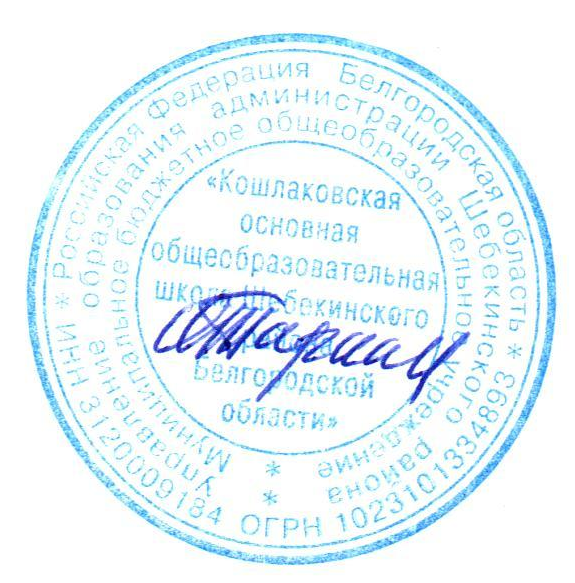 